　　　　　　北見工業大学オホーツク農林水産工学連携研究推進センター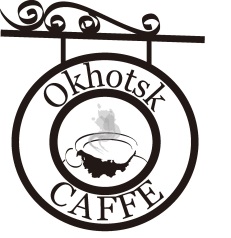 　　　　　　第2回シンポジウム「持続可能な第一次産業に向けて」参加申込書日時：2020年2月1日（土）13：00 ～会場：北見工業大学講堂（北見市公園町１６５番地）　　　　　　（会場の詳細については裏面をご参照ください）※ＦＡＸ・Ｅメールのいずれかでお申込みください。【申込締切：シンポジウムの開催当日まで（当日参加可能）】≪お問い合わせ・お申込先≫北見工業大学研究協力課〒090－8507北見市公園町１６５番地電話番号：0157－26－9157FAX：0157－26－9155E-mail：kenkyu02@desk.kitami-it.ac.jp※お電話によるお問い合わせは平日９：００～１７：００とさせていただきます。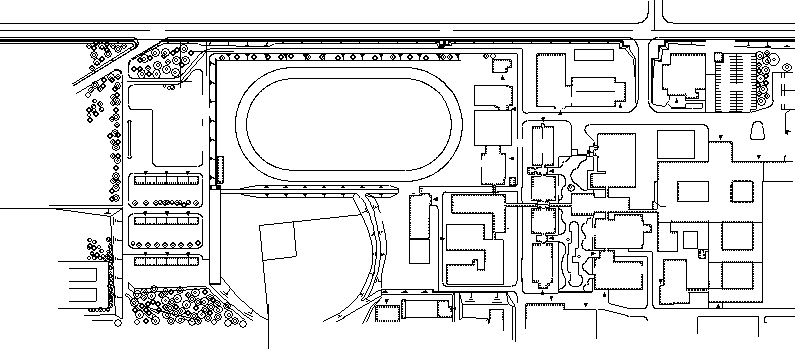 氏　　名勤　務　先職　名情報交換会（参加頂ける方は〇をご記入ください）